Guía de apoyo 1º medio matemáticaNombre: _______________________________________________________________MULTIPLICACIÓN DE NÚMEROS ENTEROSEjemplo: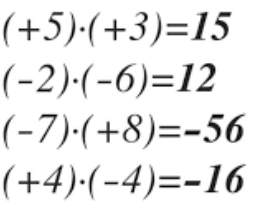 Ahora realicemos algunos ejerciciosInstrucciones: realiza las siguientes multiplicaciones de números enteros, puedes utilizar las tablas de multiplicar para verificar resultados. Recuerda realizar el desarrollo de los ejercicios y guiarte por las reglas de los signos. 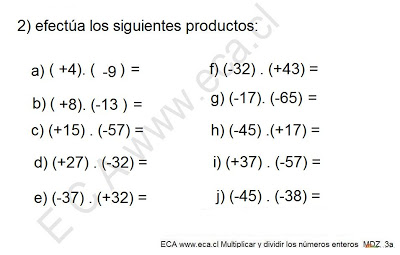 DIVISIÓN DE NÚMEROS ENTEROSEjemplo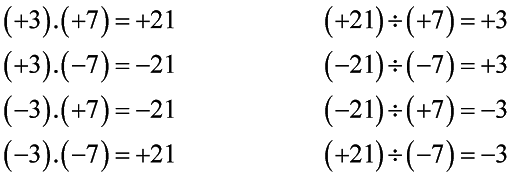 Ahora realicemos algunos ejerciciosInstrucciones: realiza las siguientes divisiones de números enteros, puedes utilizar las tablas de multiplicar para verificar resultados. Recuerda realizar el desarrollo de los ejercicios y guiarte por las reglas de los signos. 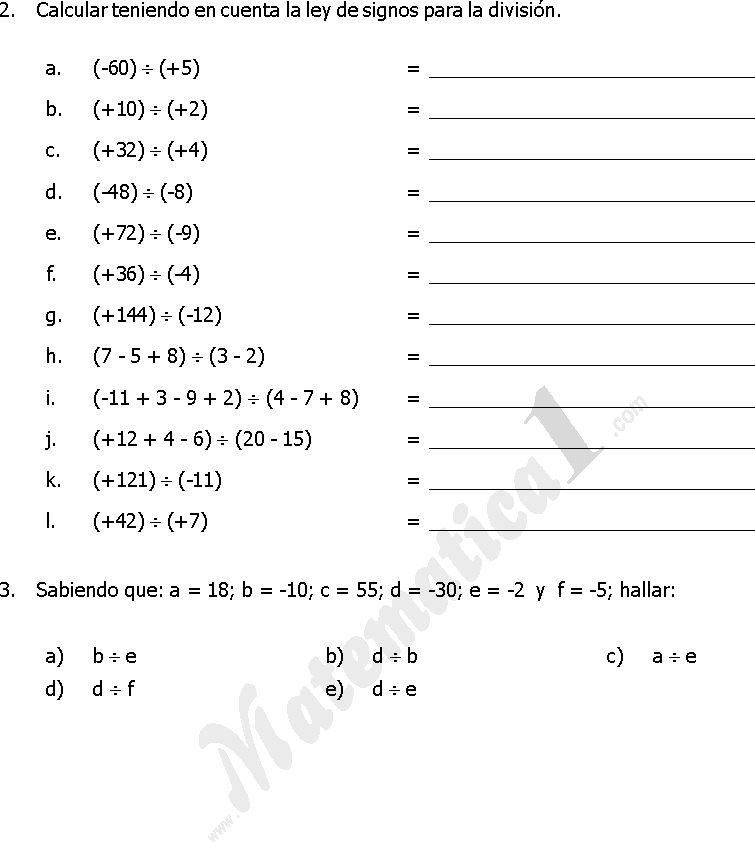 PROBLEMAS MATEMÁTICOSInstrucciones: lee los siguientes problemas y responde las preguntas planteadas. Recuerda puedes usar las tablas de multiplicar para verificar los resultados.Las botellas de agua viene en cajas de 12 unidades. La compañía de Jennifer hizo un pedido de 786 botellas de agua. ¿Cuántas cajas de botellas con agua pidió la compañía de Jennifer?Alberto tiene 630 tarjetas de pokemón. Las clasifica en pilas de 9 tarjetas cada una. ¿Cuántas pilas puede formar?REGLAS DE LOS SIGNOS: MULTIPLICACIÓN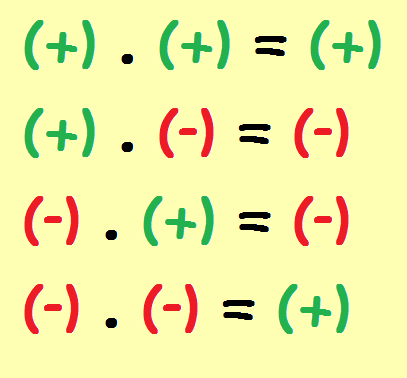 REGLAS DE LOS SIGNOS: DIVISIÓN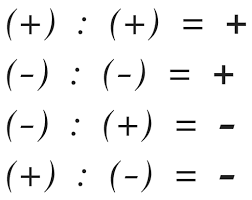 